ZARZĄDZENIE NR 100.2020
WÓJTA GMINY SADKI
z dnia 31 grudnia 2020 r.w sprawie sporządzania bilansu skonsolidowanegoNa podstawie art. 33 ust. 3 ustawy z dnia 8 marca 1990 r. o samorządzie gminnym (Dz. U. z 2020 r., poz. 713 ze zm.), rozdziału 6 ustawy z dnia 29 września 1994 r. o rachunkowości (Dz.U. z 2019 r., poz. 351 ze.zm.) oraz § 29-31, § 33 ust.4 i § 34 ust.4 pkt 2 i ust.6 rozporządzenia Ministra Rozwoju i Finansów z dnia 13 września 2017 r. w sprawie rachunkowości oraz planów kont dla budżetu państwa, budżetów jednostek samorządu terytorialnego, jednostek budżetowych, samorządowych zakładów budżetowych, państwowych funduszy celowych oraz państwowych jednostek budżetowych mających siedzibę poza granicami Rzeczypospolitej Polskiej (Dz.U. z 2020 r., poz.342) zarządzam, co następuje:§ 1. Wprowadza się instrukcję sporządzania skonsolidowanego bilansu Gminy Sadki, stanowiącą załącznik nr 1 do niniejszego zarządzenia.§ 2. Wprowadza się wykaz jednostek objętych skonsolidowanym bilansem Gminy Sadki, stanowiący załącznik nr 2 do niniejszego zarządzenia.§ 3. Wprowadza się wykaz druków, które stanowią dokumentację konsolidacyjną zawartą w załączniku nr 3 do niniejszego zarządzenia.§ 4. Zobowiązuje się kierowników jednostek organizacyjnych Gminy Sadki oraz pracowników Referatu Finansów i Budżetu Urzędu Gminy do:dokonania na dzień bilansowy inwentaryzacji wszystkich sald należności i zobowiązań występujących pomiędzy jednostkami objętymi bilansem skonsolidowanym;sporządzenia wykazu zobowiązań i należności do konsolidacji między jednostkami organizacyjnymi Gminy Sadki objętymi bilansem skonsolidowanym, zgodnie z wzorami zawartymi w załączniku Nr 3 do niniejszego zarządzenia;sporządzenia szczegółowego opisu poszczególnych pozycji aktywów i pasywów występujących w jednostce.§ 5. Traci moc zarządzenie Nr 18/W/2013 Wójta Gminy Sadki z dnia 7 marca 2013 r. w sprawie ustalenia wzorów dokumentacji w zakresie wzajemnych wyłączeń należności i zobowiązań, przychodów i kosztów oraz funduszu oraz ustalenie wartości do której można nie dokonywać wyłączeń.§ 6. Nadzór nad wykonaniem Zarządzenia powierzam Skarbnikowi Gminy Sadki.§ 7. Zarządzenie wchodzi w życie z dniem podpisania.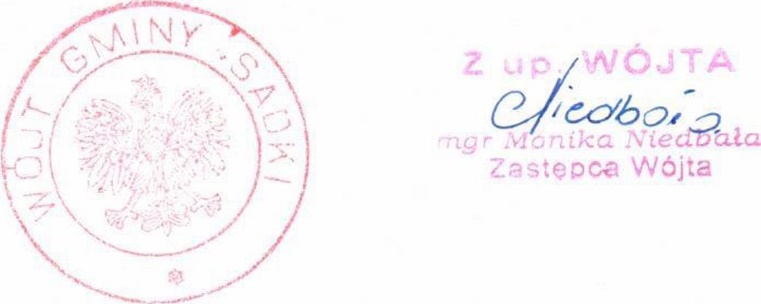 INSTRUKCJA SPORZĄDZANIA SKONSOLIDOWANEGO BILANSU GMINY SADKI§ 1. Gmina Sadki, jako jednostka samorządu terytorialnego jest jednostką dominującą, która sporządza bilans skonsolidowany na podstawie obowiązujący przepisów prawa.§ 2. Dniem bilansowym jest ostatni dzień roku kalendarzowego.§ 3. 1. Przez bilans jednostki dominującej rozumie się łączny bilans, który obejmuje dane finansowe z bilansu wykonania budżetu Gminy Sadki oraz dane finansowe z bilansów jednostek budżetowych.Konsolidacją zostaje objęty bilans jednostki dominującej oraz bilanse instytucji kultury.§ 4. 1. Bilanse jednostek wchodzących w skład jednostki dominującej łączy się poprzez dodanie poszczególnych pozycji bilansowych tych jednostek. Poszczególne aktywa i pasywa bilansów należy dostosować odpowiednio do aktywów i pasywów wzoru skonsolidowanego bilansu stanowiącego załącznik nr 9 do Rozporządzenia Ministra Rozwoju i Finansów z dnia 13 września 2017 r. w sprawie rachunkowości oraz planów kont dla budżetu państwa, budżetów jednostek samorządu terytorialnego, jednostek budżetowych, samorządowych zakładów budżetowych, państwowych funduszy celowych oraz państwowych jednostek budżetowych mających siedzibę poza granicami Rzeczypospolitej Polskiej (Dz. U. z 2020 r., poz. 342). Jednocześnie należy pamiętać, że stan wykazany w kolumnie „stan na początku roku” powinien być zgodny ze „stanem na koniec roku” wykazanym w skonsolidowanym bilansie za rok poprzedni.Należy dokonać korekt i wyłączeń w celu wyeliminowania skutków finansowych wzajemnych zdarzeń gospodarczych, szczególnie w zakresie rozrachunków (zobowiązań i należności) oraz innych aktywów i pasywów (środki trwałe, zapasy itp.), stosując zasady rozdziału 6 ustawy o rachunkowości. Dokonując korekt i wyłączenia, należy zwrócić szczególną uwagę na wzajemne powiązania jednostek budżetowych z pozostałymi podmiotami wymienionymi w załączniku nr 2 do zarządzenia.Dane jednostki zależnej łączy się z danymi jednostki dominującej metodą konsolidacji pełnej. Metoda konsolidacji pełnej polega na sumowaniu, w pełnej wartości, poszczególnych pozycji bilansowych jednostki dominującej i jednostek zależnych oraz dokonaniu wyłączeń i korekt.§ 5. 1. Skonsolidowany bilans Gminy Sadki jako jednostki samorządu terytorialnego jest sporządzony w złotych i groszach i przekazywany Regionalnej Izby Obrachunkowej w terminie do dnia 30 czerwca roku następnego.2. Bilans skonsolidowany podpisuje Wójt Gminy Sadki i Skarbnik Gminy (jednostka dominująca).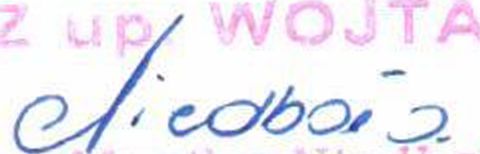 WYKAZ GMINNYCH JEDNSOTEK ORGANIZACYJNYCH OBJĘTYCH
SKONSOLIDOWANYM BILANSEM GMINY SADKIJednostka dominująca:1. Jednostka samorządu terytorialnego - Gmina SadkiJednostki budżetowe (jednostki zależne):Urząd Gminy w SadkachGminny Ośrodek Pomocy Społecznej w SadkachGminny Zespół Obsługi Oświaty w SadkachSzkoła Podstawowa im. mjra Henryka Sucharskiego w SadkachPrzedszkole Gminy Sadki „Dobre Ludki” w SadkachInstytucje kultury (jednostki zależne):Gminny Ośrodek Kultury w SadkachGminna Biblioteka Publiczna w Sadkach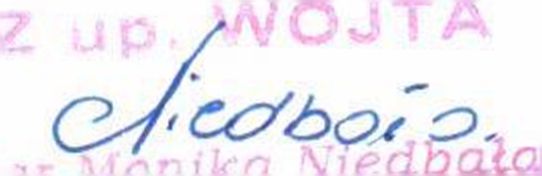 WYKAZ DRUKÓW STANOWIĄCYCH DOKUMENTACJĘ KONSOLIDACYJNĄDokumentacja konsolidacyjna zawiera:Bilans skonsolidowany sporządzony zgodnie z załącznikiem nr 9 do rozporządzenia Ministra Rozwoju i Finansów z dnia 13 września 2017 r. w sprawie rachunkowości oraz planów kont dla budżetu państwa, budżetów jednostek samorządu terytorialnego, jednostek budżetowych, samorządowych zakładów budżetowych, państwowych funduszy celowych oraz państwowych jednostek budżetowych mających siedzibę poza granicami Rzeczypospolitej Polskiej (Dz. U. z 2020 r., poz. 342).Zestawienie bilansów jednostek wchodzących w skład jednostki dominującej przed dokonaniem wyłączeń wraz z bilansem budżetu Gminy w układzie pozycji bilansu skonsolidowanego.Arkusze dotyczące wyłączeń aktywów trwałych, wzajemnych należności i zobowiązań między jednostkami objętymi konsolidacją, wyłączeń przychodów i kosztów (druki nr 1,2,3,4).2 upyWÓJTAęj* oc/foo*mgr Mbnika Niedbała
Zastępca WójtaDruk Nr 1do Zarządzenia Nr 100.2020 Wójta Gminy Sadki z dnia 31 grudnia 2020 r.Jednostka sprawozdawczaArkusz wzajemnych rozliczeń - wyłączenia do bilansu Gminy Sadki wg stanu na dzień 31grudnia	rokuKonto 976 „Wzajemne rozliczenia między jednostkami” - Wn NależnościKonto 976 „Wzajemne rozliczenia między jednostkami” - Ma ZobowiązaniaSadki, dniaKierownik jednostkiJednostka sprawozdawczaArkusz wzajemnych rozliczeń - wyłączenia do rachunku zysków i strat wg stanu na dzień 31grudnia	rokuKonto 976 „Wzajemne rozliczenia między jednostkami” - Ma PrzychodyKonto 976 „Wzajemne rozliczenia między jednostkami” - Wn KosztySadki, dniaJednostka sprawozdawczaArkusz wzajemnych rozliczeń między jednostkami do Zestawienia zmian w funduszu jednostki wg stanu na dzień 31 grudnia	rokuKonto 976 „Wzajemne rozliczenia między jednostkami” - Wn Zmniejszenia funduszuKonto 976 „Wzajemne rozliczenia między jednostkami” - Ma Zwiększenia funduszuSadki, dniaZestawienie wzajemnych rozliczeń między jednostkami organizacyjnymi Gminy Sadkiwg stanu na dzień 31 grudnia	rokuSadki, dnia Sporządził . ZatwierdziłLp.Nazwa i adres kontrahentaTytułnależnościSymbol konta syntetycznegoKwotaPozycjasprawozdania1.2.3.4.5.RazemLp.Nazwa i adres kontrahentaTytułnależnościSymbol konta syntetycznegoKwotaPozycjasprawozdania1.2.3.4.5.RazemLp.Nazwa i adres kontrahentaTytułprzychoduSymbol konta syntetycznegoKwotaPozycjasprawozdania1.2.3.4.5.RazemLp.Nazwa i adres kontrahentaTytuł kosztuSymbol konta syntetycznegoKwotaPozycjasprawozdania1.2.3.4.5.RazemLp.Nazwa i adres kontrahentaTytuł operacji - dokument księgowySymbol konta syntetycznegoKwotaPozycjasprawozdania1.2.3.4.5.RazemLp.Nazwa i adres kontrahentaTytuł operacji - dokument księgowySymbol konta syntetycznegoKwotaPozycjasprawozdania1.2.3.4.5.RazemISuma bilansowa - wartość aktywów i pasywów łącznego/jednostkowego bilansu jednostki budżetowej Gminy SadkiWzajemne rozliczenia między jednostkami:Wzajemne rozliczenia między jednostkami:PozycjasprawozdaniaGminaSadkiUrządGminywSadkachGOPSwSadkachGZOOwSadkachSzkoła Podstawowa w SadkachPrzedszkole„DobreLudki”GOKwSadkachGBPwSadkachIINależnościIIIZobowiązaniaIVPrzychodyVKosztyVIFunduszjednostki